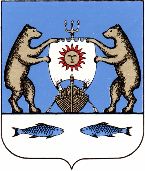 Российская   ФедерацияНовгородская область Новгородский районАдминистрация Борковского сельского поселенияП О С Т А Н О В Л Е Н И Еот 28.11.2018  № 245д. БоркиОб утверждении материалов инвентаризацииадресного хозяйства на территорииБорковского сельского поселенияВ соответствии с Федеральным законом от 06.10.2003 года  № 131 – ФЗ «Об общих принципах организации местного самоуправления в Российской Федерации», постановлением Правительства РФ от 19.11.2014 №1221 «Об утверждении Правил присвоения, изменения и аннулирования адресов» Уставом Борковского сельского поселения, постановлением Администрации Борковского сельского поселения от 14 октября 2015 г. №88 «Об утверждении Правил присвоения, изменения и аннулирования адресов»ПОСТАНОВЛЯЮ:  Утвердить материалы инвентаризации адресного хозяйства на территории Борковского сельского поселения, Новгородского муниципального района, Новгородской области, Российской Федерации в соответствии с приложением.2. Опубликовать постановление в муниципальной газете «Борковский вестник» и разместить на официальном сайте в информационно-телекоммуникационной сети «Интернет» по адресу: www.borkiadm.ruГлава АдминистрацииБорковского сельского поселения                                           С.Г. ИвановаПриложение№1 к постановлениюАдминистрации Борковскогосельского поселения                                                                                        от  28.11.2018года  № 245 Материалы инвентаризации адресного хозяйства на территории Борковского сельского поселения№ п/пАдрес№ здания№ строения123Российская Федерация, Новгородская область, Новгородский муниципальный район, Борковское сельское поселение,деревня Сергово, территория сельскохозяйственного пользования1 СХК №53:11:1800203:535-Российская Федерация, Новгородская область, Новгородский муниципальный район, Борковское сельское поселение1 СХК№ 53:11:1800203:544-Российская Федерация, Новгородская область, Новгородский муниципальный район, Борковское сельское поселение2 СХ53:11:1800203:509-Российская Федерация, Новгородская область, Новгородский муниципальный район, Борковское сельское поселение3 СХК№ 53:11:1800203:552-Российская Федерация, Новгородская область, Новгородский муниципальный район, Борковское сельское поселение4 СХК № 53:11:1800203:797-Российская Федерация, Новгородская область, Новгородский муниципальный район, Борковское сельское поселение5 СХ53:11:1800203:730-Российская Федерация, Новгородская область, Новгородский муниципальный район, Борковское сельское поселение,6 СХК№53:11:2800103:75Российская Федерация, Новгородская область, Новгородский муниципальный район, Борковское сельское поселение7 СХК№ 53:11:2800103:76Российская Федерация, Новгородская область, Новгородский муниципальный район, Борковское сельское поселение,деревня Чайка8 СХК№ 53:11:0100502:266Российская Федерация, Новгородская область, Новгородский муниципальный район, Борковское сельское поселение,деревня Чайка-1 СК№ 53:11:0100502:269Российская Федерация, Новгородская область, Новгородский муниципальный район, Борковское сельское поселение,деревня Борки, территория сельскохозяйственного пользования-8 СК№ 53:11:0400103:247Российская Федерация, Новгородская область, Новгородский муниципальный район, Борковское сельское поселение,деревня Борки, территория сельскохозяйственного пользования-7 С53:11:0400103:792Российская Федерация, Новгородская область, Новгородский муниципальный район, Борковское сельское поселение,деревня Новое Храмзино15АК №53:11:0500307:68